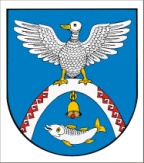 Сорок шестая сессия                                                   № 331седьмого созыва                                                          23 августа 2023 годаО внесении изменений в решение Собрания депутатов Новоторъяльского муниципального района Республики Марий Эл от 15 июля 2020 г. № 64   «О комиссии по делам несовершеннолетних и защите их прав                   при администрации Новоторъяльского муниципального района Республики Марий Эл»	В соответствии со ст. 4 Федерального закона от 24 июня 1999 г.        № 120-ФЗ «Об основах системы профилактики безнадзорности                    и правонарушений несовершеннолетних», ст. 2 Закона Республики       Марий Эл от 09 ноября 2005 г. № 42-З «О системе профилактики безнадзорности и правонарушений несовершеннолетних в Республике Марий Эл», ст. 5 Закона Республики Марий Эл от 03 марта 2005 г.            № 2-З «О комиссиях по делам несовершеннолетних и защите их прав», Уставом Новоторъяльского муниципального района Республики Марий ЭлСобрание депутатов Новоторъяльского муниципального района Республики Марий Эл РЕШИЛО:1. Внести в решение Собрания депутатов Новоторъяльского муниципального района Республики Марий Эл от 15 июля 2020 г. № 64    «О комиссии по делам несовершеннолетних и защите их прав при администрации Новоторъяльского муниципального района Республики Марий Эл» следующие изменения: 1.1. вывести из состава комиссии:Таныгина И.А., заместителя начальника ОП № 10 МО МВД России «Советский»;1.2. ввести в состав комиссии:Ямщикова С.В., начальника отделения полиции №10 межмуниципального отдела министерства внутренних дел Российской Федерации «Советский» (по согласованию).2. Настоящее решение вступает в силу со дня его обнародования.3. Обнародовать настоящее решение на информационном стенде Собрания депутатов Новоторъяльского муниципального района Республики Марий Эл в установленном порядке и разместить                       в информационно-телекоммуникационной сети «Интернет»  официальный интернет-портал Республики Марий Эл (адрес доступа: https://mari-el.gov.ru/municipality/toryal).4. Контроль за исполнением настоящего решения возложить 
на постоянную комиссию по социальным вопросам, законности 
и правопорядку.Глава Новоторъяльского муниципального района                                                             Е. НебогатиковРОССИЙ ФЕДЕРАЦИЙМАРИЙ ЭЛ РЕСПУБЛИКМАРИЙ ЭЛ РЕСПУБЛИКЫН 
У ТОРЪЯЛ  МУНИЦИПАЛ  РАЙОНЫНДЕПУТАТ-ВЛАК  ПОГЫНЖО ПУНЧАЛРОССИЙСКАЯ ФЕДЕРАЦИЯ РЕСПУБЛИКА МАРИЙ ЭЛСОБРАНИЕ ДЕПУТАТОВ НОВОТОРЪЯЛЬСКОГО МУНИЦИПАЛЬНОГО РАЙОНА РЕСПУБЛИКИ МАРИЙ ЭЛРЕШЕНИЕ